PƏHRİZ  PLANI(Mədənin boruvari rezeksiyası)Sleeve GastrektomiyaMərhələ I Şəffaf SıyıqlarƏməliyyat sonrası 1-ci gün: Şəffaf SıyıqlarXəstəxanada qaldığınız müddətdə lazımlı olan qidalardır.Şəkərsiz, az kalorili, kafeinsiz, qazsız içkilərə üstünlük verilir. Əməliyyat sonrası 2-ci gün: Şəffaf Sıyıqlar ve Proteinli SıyıqlarŞəkərsiz, kalorisi az, qazsız ve protein tərkibli dənəvər olmayan sıyıqlara üstünlük verilir. Mərhələ II Yumşaq Püreli qidalarXəstəxanadan çıxdıqdan sonrakı 1-ci və 2-ci həftələr lazımlı olan qidalardır.  Bura qaşıqdan töküləcək qatılıqda olan (və ya uşaq yeməyi qatılığında) çiynəməyə ehtiyac olmayan qidalar aiddir.Mərhələ III Qalın Püreli qidalar  Əməliyyat sonrası 3-cü və 4-cü həftələr istifadə edəcəyiniz qidalardır. Daha qatı qidalara keçid başlanır. 3-cü həftə: 60 mL protein + 30 mL meyvə/tərəvəz4-cü həftə: 60 mL protein +60 mL meyvə/tərəvəzolacaq şəkildə pəhriz hazırlanır. 	1 su stəkanı = 200mlMərhələ IV Yumşaq Qatı Qidalar Əməliyyat sonrasıi 5-ci həftə başlanır. Qidalanmaya diqqət edildikcə yeniləri əlavə olunur.Qidaların qatılığına diqqətt edin.Kiçik loxmalar aldığınızdan ve yaxşı çeynədiyinizdən əmin olun. İki loxma arasında ən az 30 saniyə gözləyin.Qatı qidalara geçid dövrü olduğu üçün qatı qida ilə birlikdə su qəbul etməyin. Mərhələ V Qatı Qidalar Əməliyyat sonrası 8-ci həftə başlanır.Bir çox qidalardan rahatlıqla istifadə edə biləcəyiniz dövrdür. Daha əvvəlki mərhələlərdə olduğu kimi kiçik loxmalar aldığınızdan və yaxşı  çeynədiyinizdən əmin olun. İki loxma arasında ən az 30 saniyə gözləyin.Mərhələ I- IIAçıq duru sıyıqlar ve İncə Püreli QidalarSıyıqları yavaş yeməyə diqqət edin  ve hava udma ehtimalına qarşı pipetdən istifadə etməyin.Xəstəxanada  önünüzə gelen yeməklərin  hamısını  yeməyinizə ehtiyac yoxdur, mədenizde (sinə ortasında) doluluq  hiss etdiyinizdə dayanmalısınlız. İlk 2 gün yeyəcəyiniz  sıyıq  miqdarı saatda yarım su stəkanını  (təxminən 50 ml) keçməməlidir.Xəstəxanadan  çıxdığınız  3-cü gün evinize getdiğinizdə  şəkərsiz ananas suyu, şəkərsiz vişnə suyu, şəkərsiz alma suyu, açıq çay, cökə (lipa) çayı, hər zaman içməyə öyrəşdiyiniz  bitki çayları, durulaşdırılmış  ayran, toyuq suyu, ət suyu, kompot, Ice tea, Nestea, Fuse tea, Didi qəbul edə bilərsiniz.  5-ci gündən etibarən yuxarıdakı qidalara  əlavə olaraq pəhrizinizə  duru olaraq hazırlanmış ve süzülmüş pomidor əlavə oluna bilər. (Mərcimək  kimi çox qatı şorbaları bu mərhələdə  qəbul etməyin!)7-ci gündən etibarən yuxarıdakı qidalara durulaşdırılmış yüngül  və ya qaymaqsız yoqurt, laktozsuz süd, qatıq, probiotik yoqurt (Danone Activia), soya südü, süzülmüş  dovğa  elavə edə bilərsiniz. 7-ci  Günden etibarən  bu qidalara  protein aclığınızı  təmin etmək üçün Protifar (Nutricia) vəya benzər protein tozları (GNC-optimum nutrition gold standart protein) əlavə edə bilərsiniz.Mərhələ IIIQalın Püreli QidalarYuxarıdakı qidalara  əlavə olarak 15-ci günden etibarən qəbul edəcəyiniz qidalar: Bu mərhələdəki  qidalar çəngəli arxası ile asanlıqla  ezilə bilən  halda olmalıdır. Əgər qidalar  əzilməyəcək halda isə blenderdən istifadə edin.Az bişmiş (ilıq) yumurta, şor (qabığı soyulmuş və çox incə doğranmış pomidor  ilə) qəbul edə bilərsiniz, az duzlu yüngül ağ  pendir, yumuşaq  kartof  püresi, balqabaq  püresi, kök püresi, yaşıl noxud  püresi qəbul edə bilərsiniz.Şirniyyat olaraq pudinq, (Dr. Oetker şəkərsiz- az miqdarda toz dadlandırıcı  ilə bişirərək) qəbul edə bilərsiniz.Yukarıdaki qidalara əlavə olaraq 21-ci gündən etibaren qəbul edəcəyiniz qidalar:Bu həftəyə kəçərkən diqqətli olmalısınız. Mədədəki tikişləriniz yaxşılaşma  mərhələsindədir. Bu mərhələdəki qidaların  yumşaq halda və sulu olmasına diqqət edin. Bu mərhələdə də qidaların  çəngəlin arxası ilə əzilməsi vacibdir.Təxminən  1 su stəkanından (ortalama 100 mL) çox yemək qəbul etməkdən uzaq durun. Yaxşı  bişmiş tərəvəzləri, çəngəl ilə əzərək və ya blender’dən keçirdərək qəbul edə bilərsiniz.Təzə  mövsüm balıqları (yağda qızardılmamış) qılçıqlarına diqqət edilərək buğlama şəklində  və ya sobada bişirilərək qəbul edə bilərsiniz. Meyvə olaraq banan, qabığı soyulmuş ve rəndələnmiş alma, qabığı soyulmuş şəftəli, ərik, qabığı soyulmuş incil qəbul edə bilərsiniz.Yüngül  mayonez ilə yüngül balıq vəya yüngül  mayonez  ilə  qaynadılmış yumurta salatıni da yoxlaya bilərsiniz.Bu mərhələdə  portağal, mandarin ve qreyfurt qəbul edə bilərsiniz. Mərhələ  IVYumşaq Qatı QidalarYuxarıdakı qidalara əlavə olaraq 28-ci gündən etibarən qəbul edəcəyiniz qidalar:Bu mərhələdə  daha tünd konsistensiyalı  qidalara keçiddə  her kəsin dözümlülüyü  fərqli ola bilər.  Hər gün fərqli bir qidanı yoxlamalısınız.Kotlet qatıq ile əzilərək kiçik loxmalar halında yeyilə bilər. Həmin gün fərqli  bir qatı qidanı qəbul etməməlisiniz. Əgər qatıqla əzilmiş kotlet sizə narahatlıq verirsə bu menyunu 1 həftə sonraya keçirdə bilərsiniz. Qatı qidalar  ilə birlikde su içməyin. Qatı qidalardan ən az 30 dəqiqə sonra su  qəbul edə bilərsiniz. Çörəyi (tam buğda vəya çovdar) elektrik sobada və ya  tefal tavada kövrək hala gətirərək qəbul edə bilərsiniz. Gün boyunca 1 dilimdən çox çörək yeməməyə diqqət edin. Toyuğun bud əti yenə əzilərək kiçik loxmalar halında və hər loxmadan sonra gözləyərək, çox yaxşı çiynəyərək qəbul edə bilərsiniz. Yenə kotletdə  olduğu kimi naratlıq verərsə 1 həftə sonraya keçirə bilərsiniz.Daha öncəki günlərdə yediyiniz  tərəvəzlərə bu həftə  yaxşı bişirilmiş ispanaq əlave edə bilərsiniz.  Tam buğdadan hazırlanmış makaronu yenə çəngəl  ilə əziləcək halda bişirərək az miqdarda qəbul edə bilərsiniz.  YENİ HƏYATINIZDAKI ÜMUMİ QAYDALARMayelər7-ci günden etibarən içdiyiniz su miqdarı 1 litri keçməməlidir.  Daha qatı qidalara  keçdiyiniz 3-cü  həftədə yeməklər arasında yeterincə maye qəbul etməlisiniz. (Gündə ortalama 1,5 litr)Qatı qidalarla  birlikdə maye içməlisiniz. Bunun  üçün ən az 30 dəqiqə gözləyin. Gün boyunca susamağı gəzləmədən qurtum - qurtum maye qəbul edin. Çünki 1-ci aydakı halsızlığınızın ən çox rast gəlinən  səbəblərindən biri az maye qəbul etməyinizdir. Soda, qazlı içkilər, spirtli içkilər, yüksek kalorili şəkərli meyvə suları ve qəhvədən birinci ayda uzaq durun. Günlük Həyata Dönüş3-cü  gün duş ala bilərsiniz. Duş alarkən tikişlərinizi su keçirməyən bandaj ilə bağlayın.  Duş aldıqdan sonra bu bandajları çıxarın.3-cü  və 7-ci günlərdə evdə, 7-ci  gündən sonra isə düz yerdə açıq havada gəzməyə başlayın. Günlük olaraq edəcəyiniz gəzintilər  çəki itirməyinizə  kömək olacaqdır. Xəstəxanadan çıxdığınız gündən etibarən pilləkənlərdən istifadə edə bilərsiniz.10-cu gün avtomobil istifadə edə bilərsiniz.15-ci gündən itibaren dəniz vəya hovuza girə bilərsiniz. Hətta yavaş-yavaş  üzə bilərsiniz.  60-cı  günden etibarən fitness, pilates və s. salon idmanlarına bir müəllim ilə  birgə  başlamanızı məsləhət görürük. Müntəzəm idmanla məşğul olmaq sürətlə çəki itirməyinizə  bağlı olaraq əzələ toxumasını yaxşılaşdıracaq və dəridəki sallanmaları min-a endirəcəkdir.Yemək yemə müddəti ən az 20 dəqiqə olmalıdır. Loxmalar arasında ən az 30 saniyə gözləməlisiniz. Böyük loxmalar yeməyiniz ve çiynəmədən tez udmanız  ağrı və hətta qusmaya yol aça bilər. Doyma hissini öyrənməyə çalışınız. Bu əməliyyat öncəsindəki doyma hissindən fərqli olaraq sinənizin orta alt qismində doyma, təziq, şişginlik şəklində hiss ediləcəkdir. Əgər sürətli yemək yesəniz bu hissi vaxtında hiss etməyəcəksiniz,bu isə  yemək sonrası ağrı ve qusma səbəb olacaq.Hər hansı bir dəstək grupuna üzv olun. (məs: Facebook: ‘Obezite Cerrahisi Bilgilendirme’) Əməliyyat sonrası 1-ci, 3-cü, 6-cı ve 12-ci  aylarda aşağıdaki qan analizlərini  verin  ve info@cityhospital ünvanına  e-mail ilə göndərin. YENİ HƏYATINIZDA ÇOX RAST GƏLİNƏN PROBLEMLƏR VƏ HƏLLİ YOLLARIAğrıZəif və orta şiddətli ağrı cərrahi əməliyyat  sonrasında normaldır. Əgər sizə verilen ağrıkəsicidən sonra   ağrınız artırsa  həkiminiz ilə əlaqə saxlayın. TemperaturBədən istiliyiniz  38 °C keçməməlidir. Üşütmə, titrətmə və 38 °C –dən yuxarı  temperaturunuz olarsa həkiminiz ilə  əlaqə saxlayın.Ürək bulanmasıMədənizin həcmindən  artıq yemək qəbul etməyiniz ilə , yemək qoxularına qarşı həssaslığınız, ağrı kəsicilər, və az maye qəbul etməyiniz ilə əlaqədardır. Ürək bulanma hissiniz  gün boyu ve bir neçə  gün davam edirsə  həkiminizlə əlaqə saxlayın.QusmaMədənizin  lazımından artıq yemək yeməyinizə bağlı olaraq yaranır. Doyma hissi yarandıqdan  sonra yeməyə davam etsəniz  qusma ola bilər. Bir çox xəstədə rast gələn  qusma, yavaş yemə,yaxşı  çiynəmə və doyma hissi yarandıqdan sonra bir loxma daha qəbul etməmə  kimi təlimatların sürətli bir şəkildə öyrənilməsini təmin edir. Qusmanız gün boyu davam ederse, qatı və ya normal  qidalanmanı saxlayıb, 6- 12 saat boyunca sadəcə açıq  sıyıqlar qəbul etməlisiniz. Əgər qusma 2 gün boyu davam edərsə həkiminizlə əlaqə saxlayın.Ağıza yapışqan, fərqli dadda maye gəlməsiYeməklərin həzmi üçün  mədədə yaranan selik əsası xəstələrdə  yemək borusuna doğru geri çıxaraq ağızda yapışqan, fərqli dadda  maye hissi verə bilər.Ümumiyyətlə  ilk üç ay davam eden bu şikâyət özlüyündən  düzəlir. Bir çox xəstə  yeməkdən 30 dəqiqə öncə qəbul edilən açıq çay vəya limonlu isti su ilə bu şikâyəti min-a endirirDehidratasiya  (Bədəndə  su faizinin  azalması) Əgər yeterince mayeı almazsanız dehidratasiya yarana bilər. Əlamətləri; halsıziq, tünd renkli sidik, ürək bulanma , baş gicəllənmə, dil paslanması, ürək gütmə, yuxusuzluq, bel ağrısı şəklində sıralana bilər. Bu əlamətlər sizdə varsa ve yetərincə maye qəbul etmədiyinizi düşünürsünüz isə bir xəstəxanaya  gedərək damar yolu ilə maye ilə müalicə olunmanız  lazım ola bilər. Bu durumda həkiminizlə əlaqə saxlayın.Demping SindromuŞəkər, dondurma, şərbətli şirniyyatlar kimi sadə karbohidratların  yüksək nisbətdə rast gəlinən qidalarda  bol miqdarda qəbul edilməsi səbəbi ilə olur. Əlamətləri; qarın nahiyyəsində  dolğunluq; spazmlar, ürək bulanma ve ishal şəklində rast gəlinə bilər. Bəzi xəstələrdə  sərsəmlik hissi, bədəndə istilik, zəyiflik ya da ürəkgetmə  vəziyyətini  də təsvir edə bilərlər. Soyuq tərləmə, ürək döyüntülərinin yüksəlməsi  də bu əlamətlər  arasındadır. Sadə karbohidrat tərkibli qidaların  (düyü, makaron, kartof, şəkərli qidalar ) məhdudlaşdırılması; daha çox protein qəbul edərək vəya  yeməklər ilə birliktdə maye içməyərək  əlamətləri azalda bilərsiniz. Çox isti  ve soyuq  qidalar qəbul etkdən uzaq durun. Qəbizlik (Konstipasiya)Az su içməyin yaratdığı  ən büyük problemlərdən biri qəbizlikdir. Qəbizlik probleminiz varsa çox maye içməyə başlayın. Posalı qidalardan istifadə də yenə  qəbizliklə mübarizədə sizə yardımçı olacaqdır. İlk həftələrdə posalı qidaların istifadəsini artırmaq  çətin olduğundan  təbii tərkibli  qatıq ve kefir qəbul edə bilərsiniz, bundan əlavə  bazarda satılan probiotik tozlardan dietoloqunuzla  danışaraq istifadə edə bilərsiniz. Fiziki olaraq aktiv olmağınız da yenə  qəbizlik  şikâyətlərinizin qarşısını almağa dəstək olur. Bu üsullarla düzelməz ise Bekunis drj gecə yatarkən 1 ədəd qəbul edə bilərsiniz. Bunu bir neçə  gün tekrarlaya bilərsiniz. Ancaq vərdiş etməməniz üçün  tez-tez istifadə etməyiniz məsləhət görülmür.İshal İshal  (bir gündə 3 dəfədən artıq bayıra çıxma) olduğunda süd kimi latkoz tərkibli qidaları qəbul etməyin.yavaş yediyinizdən və yaxşı çeynədiyinizdən əmin olun.yağ və ədviyyat tərkibli qidaları məhduqlaşdırın.etiket oxuma alışqanlığını genişləndirərək  tərkibində şəkər spirti olan qidaları pəzrizdən çıxarmalısınız.Bunlar etiketlərdə sorbit-OL, mannit-OL və s. Şəklində yer alır.Həzm sisteminizi yaxşılaşdırmaq üçün yenədə probiotik qidalardan faydalana bilərsiniz.Əgər ishal  iki gün boyu davam edərsə həkiminizlə əlaqə saxlayın.Baş gicəllənməsi və baş ağrısıMaye qəbul edib etmədiyinizdən əmin olmalısınız.Yeməklərinizə bir miqdar duz əlavə etməyiniz bu şikayətlərinizin aradan qalxmasına kömək edəcək.Bütün bu dəyişikliklərin etmiş olmanıza baxmayaraq  baş gicəllənməsi davam edərsə həkiminizlə əlaqə saxlayın.  Yorğunluq, bitginlik Lazımı miqdar maye alıb-almadığınız yorğunluq və bitginlik hissi yaşamınazla əlaqədardır. Yuxu normanızında düzəlməsi üçün gecə yuxunuzu almağınız mütləq vacibdir. Ayrıca əlavə olaraq fiziki aktivliyinizin həyat keyfiyyətinizi artıracağını bilərək gəzintilərə xüsusi yanaşmalısınız.Qidalanmanızda protein keyfiyyəti yüksək olan qidalardan istifadə etməyinizdə bu şikayətlərin qarşısının alınmasında əsas nöqtələrdən biridir. Mədə turşumasıÇox soyuq və ya çox isti içkilər mədə turşuluğunun artmasına səbəb ola bilər. Əlavə olaraq  ədviyyatlı və tamatlı qidalar da yenə mədəd turşuluğunun artmasına səbəb olur. Yemək sonrasın az-az gəzmək və yastığınızı 45°li bucaq altında tutmaq şikayətlərinizin qarşısını almağa kömək edəcəkdir.   Ayaq spazmlarıKaliumdan az istifadə etməyin nəticəsi olaraq ayaq spazmları ilə qarşı-qarşıya qala bilərsiniz. Az maye qəbul etməyiniz də buna səbəb ola bilər. Qatıq , yoqurt kimi qidaların istifadəsini artıra bilərsiniz.Fiziki olaraq aktiv olmağa çalışın. Və lazım olan hallarda  multivitamin qəbulu da sizə kömək ola bilər. Müvəqqəti Saç tökülməsi Əməliyyat sonrası 3-cü ve 9-cu  aylar arasında her hansı bir dövrdə  ortaya çıxa bilər. Saç tökülməsi müvəqqətidir , çəki verme müddəti  tamamlandığında saçlarınız normal halına dönəcəkdir. Bu  saç tökülmələrinin normal  olduğunu bilin. Yeterli protein qəbul etmədiyinizdə belə hallara  tez-tez rast gəlinə bilər. Həkiminizə  məsləhət edərək  dəmir, sink, və biotin tərkibli  bir multivitamin istifadə edə bilərsiniz. Uyğun Sıyıq Seçimləri50 kalori/100ml’ni geçməyən, qazsız Uyğun Olmayan Sıyıq SeçimləriÇox şəkərli, kalorisi yüksək, qazlı, kafeinliİçinə limon ya da portağal dilimi qoyulmuş suKalorisi az şəffaf sıyıqlarCökə çayı, açıq çayHər zaman içməyə öyrəşdiyiniz bitki çaylarıIcetea, Nestea, Fuse Tea, DidiAlma, vişnə suyuToyuq suyu ve/ve ya ət suyuŞəkərsiz hazırlanmış kompot, hoşafSpirtli içkiSadə və ya meyveli sodalarQazlı içkilərKafeinli qəhvəStarbuck’s qəhvə içkiləri%-i 100 olmayan ve 50 kcal/100ml-dən yüksək meyvə sularıEnsure kimi hazır sıyıqlarMayedən istifadə edərkən nunları nəzərə alın:Çox soyuq ve isti içkilərdən uzaq durun.Şəkər qarışığı olmayan  meyvə sularına üstünlük verin.100ml’i 50 kaloriden çox olan meyvə sularını qəbul etməyin.Başlanğıcda suyun dadını bilməyə bilərsiniz. Bu səbəblə istifadəni  asanlaşdırmaq üçün 1 litr suya portağal və ya limon dilimləri əlavə edə bilərsiniz. Soda ve qazlı içkilərden uzaq durmalısınız. Bu tip istifadələr mədədə ağrıya yol aça bilər.   İLK 4 HƏFTƏ QIRMIZI ƏT, TOYUQ ƏTİ, ÇÖRƏK, DÜYÜ, BULĞUR QƏBUL ETMƏYİN.YETƏRİNCƏ ÇİYNƏDİYİNİZDƏN VƏ LOXMALAR ARASINDA GÖZLƏDİYİNİZDƏN ƏMİN OLUN.Qanın ümumi analizi Qan biyokimyası (Glukoza, qaraciğer fermentləri, Albumin, BUN, kreatinin, lipidlər daxil)FerritinFolatB12 vitaminiDəmir Dəmir bağlama tutumuParathormon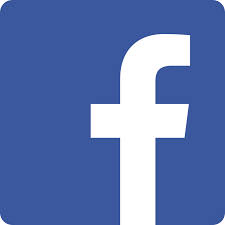 